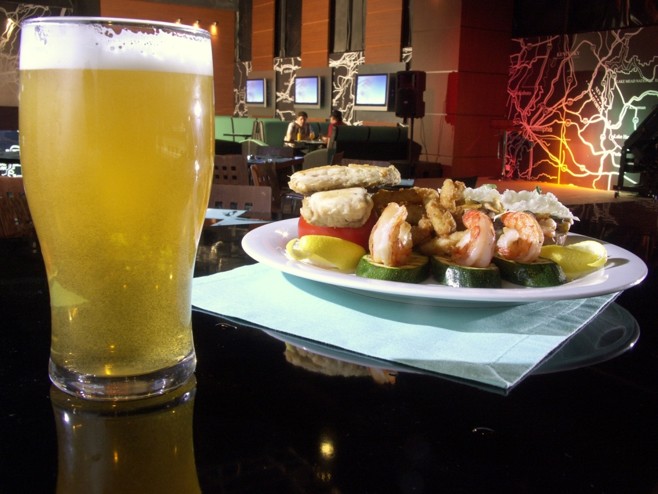 Воронеж 2014Оглавление1.1 Характеристики рынка	31.1.1 Объем рынка	31.1.2 Бизнес - тенденции отрасли	31.1.3 Структура рынка	61.1.4 Спрос на услуги пивных заведений в РФ	101.1.5 Портрет потребителя	111.1.6 Игроки рынка	111.1.7 Уровень конкуренции на рынке	131.1.8 Барьеры входа в отрасль	141.1.9 Характер интеграции в отрасли	141.1.10 Прогноз развития рынка	151.2 Особенности ведения бизнеса на рынке пивных заведений	151.2.1 Способы организации бизнеса	151.2.2 Пакет необходимых документов, необходимых при организации клуба	161.2.3 Создание бизнеса с помощью франчайзинга	171.2.4 Покупка готового бизнеса	181.2.5 Оценка стоимости бизнеса	191.2.6 Портрет потенциального инвестора	201.2.7 Инвестиционная привлекательность рынка. Мнение эксперта	202. Воронежский рынок пивных заведений	212.1 Характеристика рынка  пивных заведений Воронежа	212.1.1 Емкость рынка пивных заведений Воронежа	212.1.2 Мотивы воронежских потребителей	232.2.2 Ценовая сегментация воронежского рынка	352.2.3	Анализ востребованности спектра предоставляемых услуг.	372.2.4 Анализ эффективности используемых способов рекламы пивными барами Воронежа.	382.2.5 Прогнозируемые направления роста и модернизации пивных заведений Воронежа	39ПриложенияРисунок 1.1  Динамика изменения объема рынка России, млн. долл. Рисунок 1.2  Классификация столичных пивных заведений по среднему чеку, %Рисунок 1.3 Среднегодовое потребление пива на душу населения, лРисунок 1.4 Прогноз  изменения объема рынка России, 2007-2016 гг. млн. долл.Рисунок 2.1  Динамика появления заведений на рынке Воронежа, 1997-2013 гг.Рисунок 2.2 Реализации пива от всего объема розничных продаж, %Рисунок 2.3 Мотивы посещения заведений, в %Рисунок 2.4 Мотивы посещения заведений в зависимости от пола, в %Рисунок 2.5 Какие доработки нужно провести в заведениях, %Рисунок 2.6 Территориальное расположение заведений ВоронежаРисунок 2.7 Территориальное расположение заведений Коминтерновского районаРисунок 2.8 Территориальное расположение заведений Центрального районаРисунок 2.9 Популярность заведений среди клиентов возрастной группы 18-27 летРисунок 2.10 Заведения, пользующиеся популярностью в возрастной группе выше 27 лет, %Рисунок 2.11 Структура пивных заведений по среднему чеку, %Рисунок 2.12 Структура спроса на услуги пивных заведений, %Рисунок 2.13 Наиболее эффективные виды рекламы пивных заведений, %Таблица 1.1 Форматы и концепции заведенийТаблица 1.2 Портрет потребителя услуг пивных заведений Таблица 1.3 Пивные бары на рынкеТаблица 1.4 Затраты на открытие KillFish Discount BarТаблица 2.1 Пивные заведения ВоронежаТаблица 2.2  Опрос посетителей пивных заведений Воронежа  Таблица 2.3 Средний счет в заведениях ВоронежаТаблица 2.4 Виды размещения рекламы заведениями Воронежа